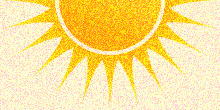 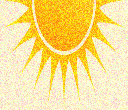 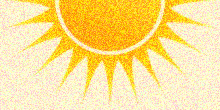 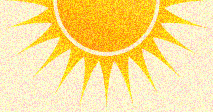 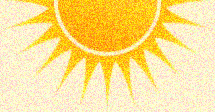 				            			                                		              		                         2017 m. Nr. 2 (vasara)				           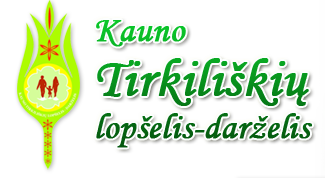                           LAIKRAŠTUKAS  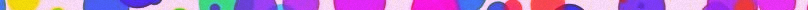 Ką mes nuveikėme?SPORTAS – SVEIKATA, O GERIAUSIA ŠALIS – TAI LIETUVA!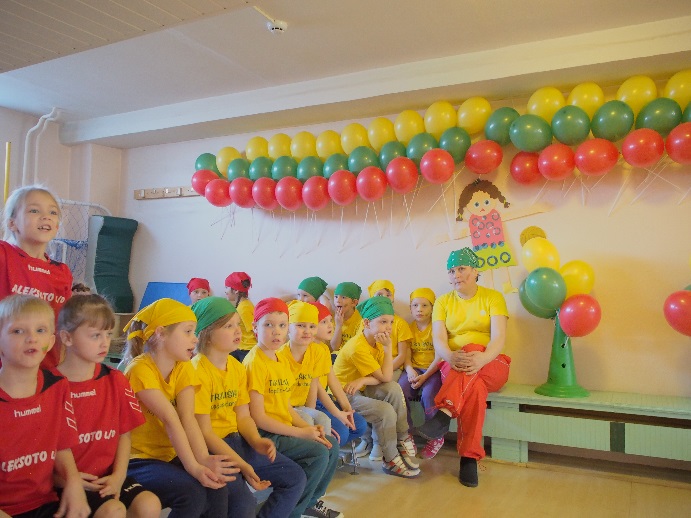 2017 m. kovo 14 d. „Linelių“ ir „Rūtelių“grupių vaikai dalyvavo Trikrepšio  festivalyje!Vaikai puikiai pasirodė ir daug sportavo,nes supranta, kad sportas svarbus mūsųsveikatai!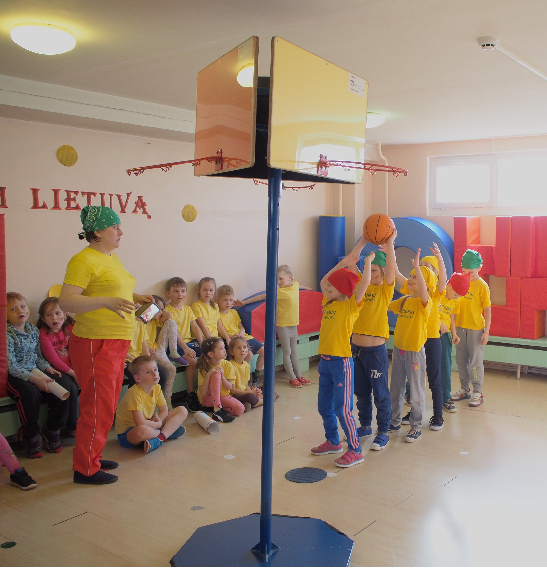 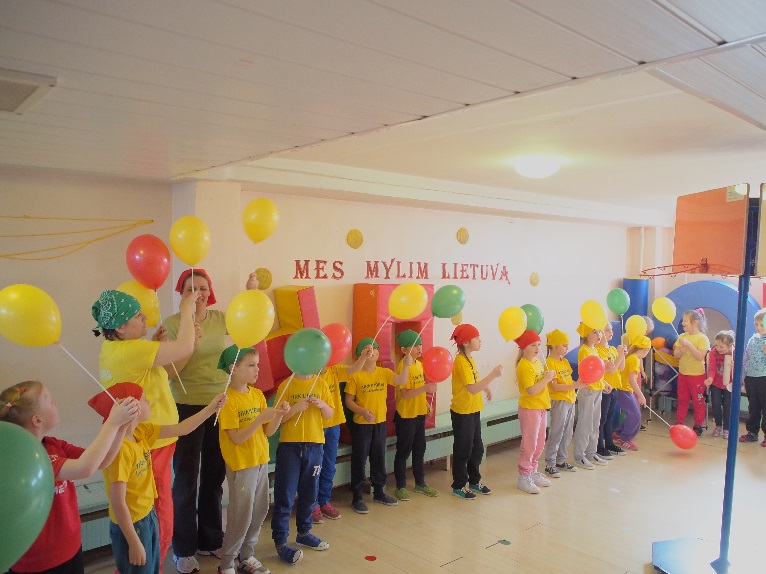 Tądien dominavo trys spalvos – geltona, žalia ir raudona, kurios yra svarbios kiekvienam lietuviui. Prisiminėme ir tokiu būdu paminėjome Lietuvos Nepriklausomybės atkūrimo dieną.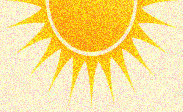 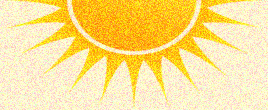 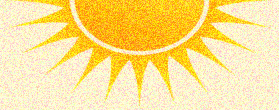 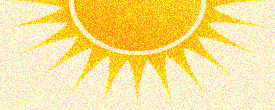 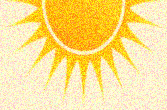 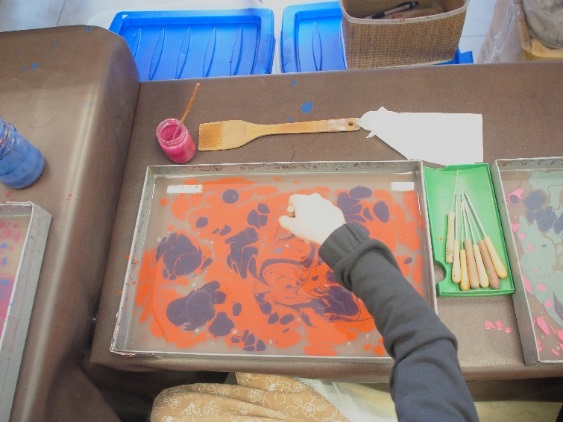 	 IŠREIŠKIU SAVE PIEŠDAMAS2017 m. balandžio 3 d. „Linelių“ grupės vaikučiai lankėsi Ebru Art studijoje. Ebru –tapymo technika, kai dažai liejami ant vandens, o paskui piešinys perkeliamas ant popieriaus.Vaikams patiko šis neįprastas, įdomus užsiėmimas, kūrybos procesas buvo dinamiškas, nuolat keitėsi vaizdas ir buvo smalsu – kaip kūrinys atrodys toliau?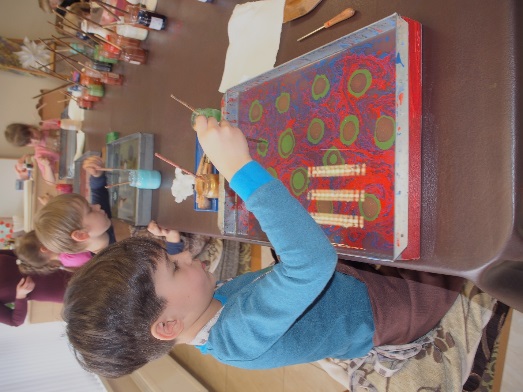 Tądien kiekvienas tapo kūrėju ir visi piešiniai buvo meniški bei unikalūs. Ebru – puikus atsipalaidavimo būdas.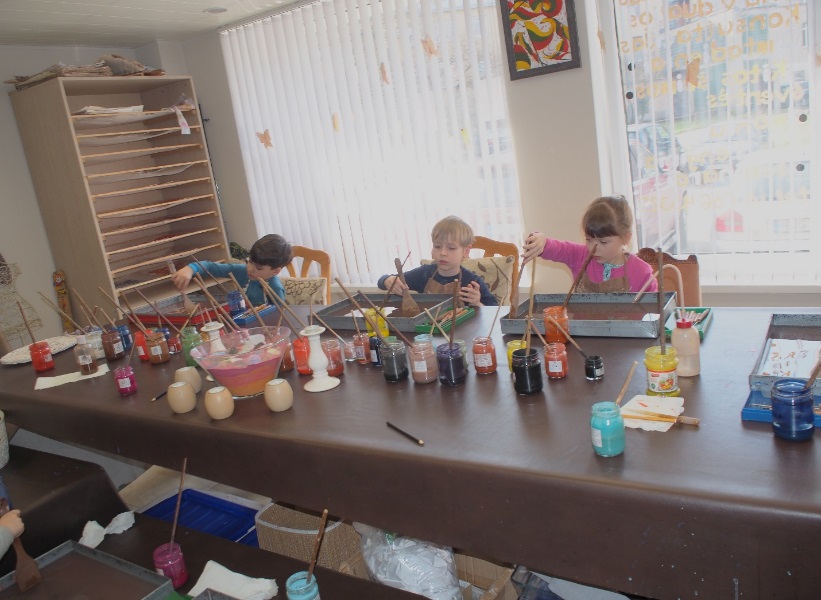 ŠEIMŲ ŠVENTĖ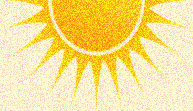 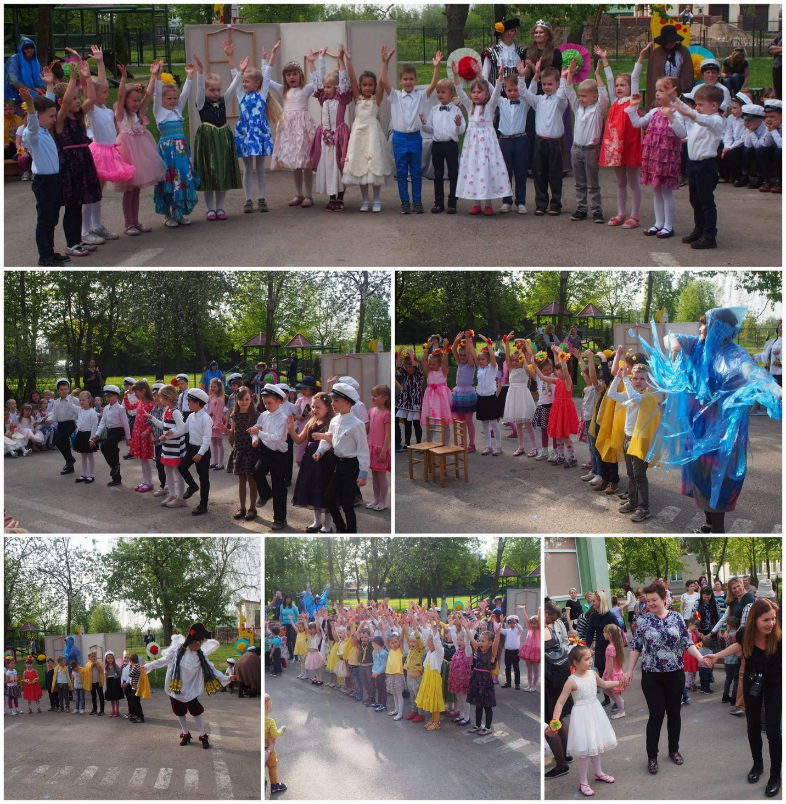 2017 m. gegužės 18 d. vaikai ir auklėtojos padovanojo mums puikią šventę. Žiūrovai stebėjo įdomų spektaklį, kuriame pasirodė kiekviena grupė.Mažieji aktoriai šoko ir dainavo. Buvo visko – ir gulbių, ir viščiukų, ir paršelių, jūreivių bei damų. Be to, spektaklis suteikė išminties – karalius pasimokė, kad ne geidžiamų daiktų gavimas suteikia laimę. Po spektaklio visi šventės dalyviai – vaikai, pedagogai, tėveliai, kiti svečiai – buvo pakviesti bendram linksmam šokiui bei gardžiavosi skaniomis vaišėmis.AČIŪ UŽ NUOSTABIĄ ŠVENTĘ!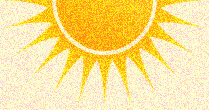 LIK SVEIKAS, DARŽELI2017 m. gegužės 29 – 30 d. vyko priešmokyklinukų išleistuvės. Vaikučiai parengė gražius pasirodymus, pademonstravo, kiek daug jie išmoko – juk jau rudenį mins kelią mokyklos taku. Netrūko ir jautrių akimirkų – skruostais nutekėjo ašaros, vaikai pasiilgs darželio, o mes pasiilgsime vaikų. 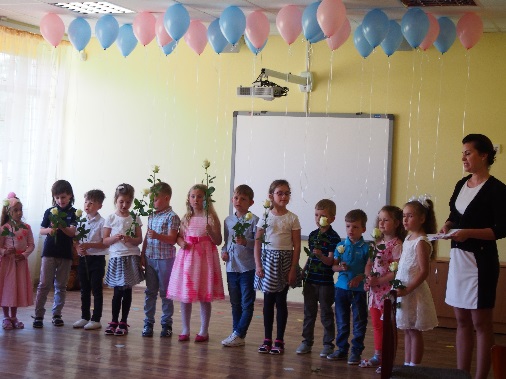 Paleidę balionus į orą ir ištarę „Sudie“ atsisveikinome su darželiu ir žengsime naują etapą, kaip greit mes augame... Ačiū, kad buvote kartu!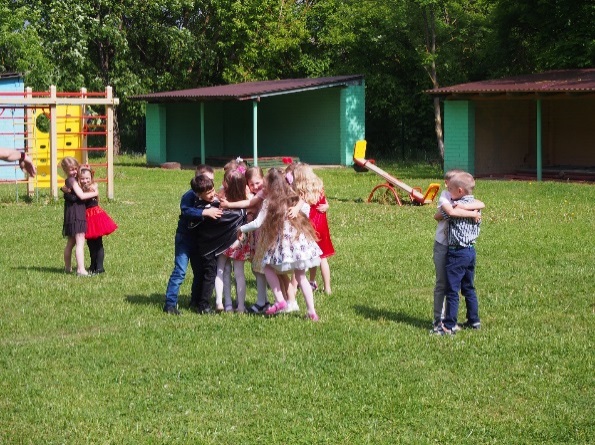                 Vaikų palinkėjimai darželiui: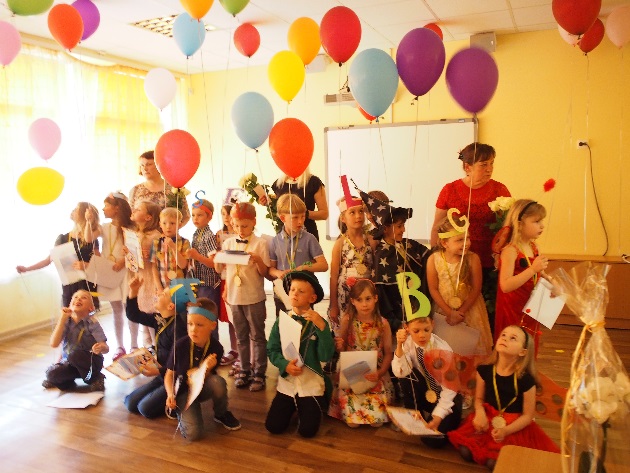 VAIKŲ GYNIMO DIENA			Birželio 1 – Vaikų gynimo diena. 2017 m. ją paminėjome klausydamiesi ansamblio „Ainis“, taip pat prisijungėme prie šiai dienai skirtos akcijos  „Taikos glėbys“. Visi dalyvavusieji buvo kviečiami apsikabinti vieni su kitais, o paskui – bendram apsikabinimui bei vaikučių piešinių apžiūrai.Apsikabinimas reikalauja tiek nedaug, o suteikia mums meilės, šilumos, vilties. Tai supratę pasižadėjome savo artimą apkabinti ne tik šiandien, bet kasdien.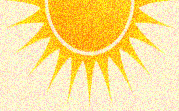 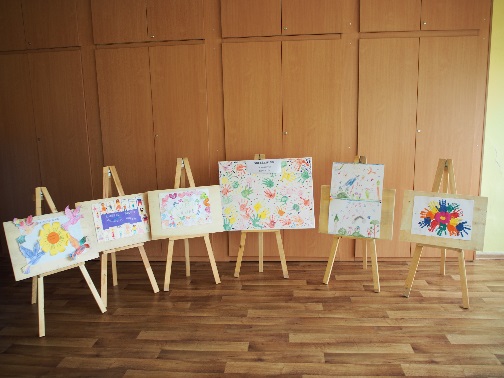 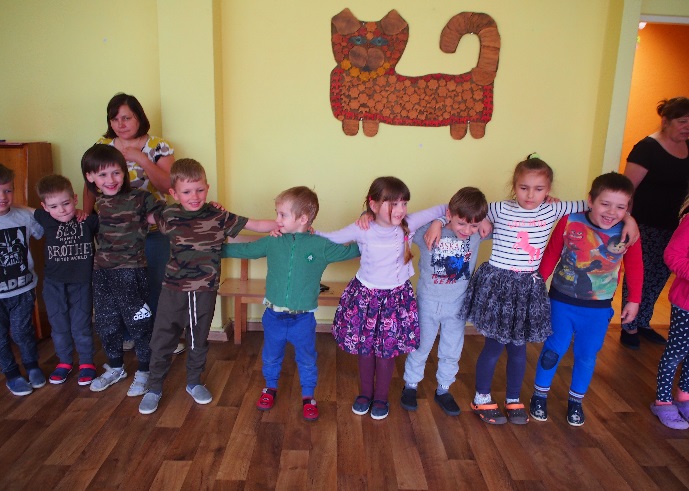 Su Vaikų gynimo diena!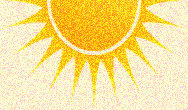 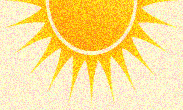 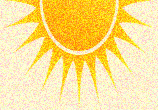 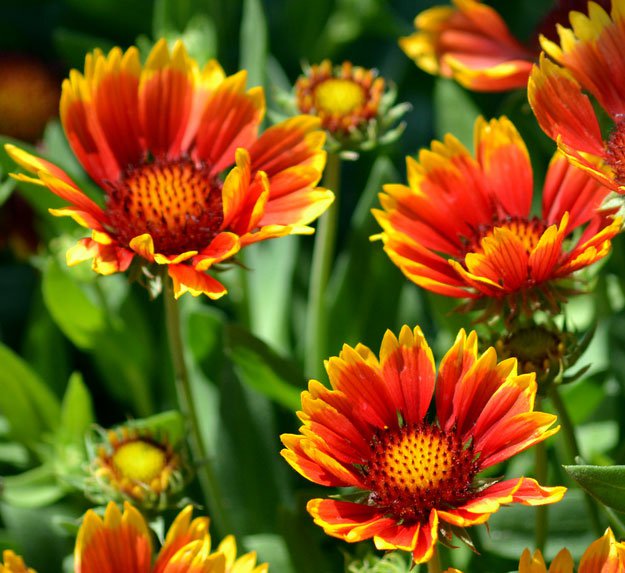 Atėjo vasara! Visi nuotaikingi! Šviesūs vakarai, kaip smagu jais ilgai žaisti ir lakstyti lauke! Šia džiugia proga kalbinome mažuosius.                                  Interviu!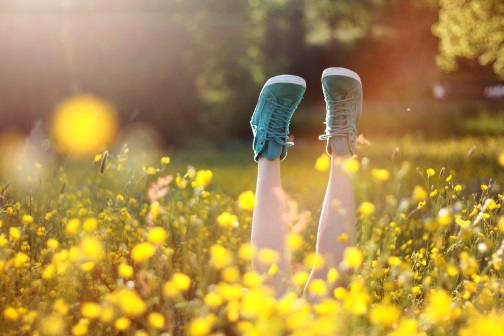 